UMW/AZ/PN-118/18		                                                   Wrocław, 30.10.2018 r.SPECYFIKACJA ISTOTNYCH WARUNKÓW ZAMÓWIENIANr UMW / AZ / PN - 118 / 18    NAZWA POSTĘPOWANIA  Dostawa urządzeń diagnostycznych na potrzeby jednostek organizacyjnych Uniwersytetu Medycznego we Wrocławiu.Przedmiot zamówienia podzielono na 2 (dwie) części osobno oceniane:Część A – Dostawa cytometru przepływowego na potrzeby Katedry i Kliniki Nefrologii i Medycyny Transplantacyjnej Uniwersytetu Medycznego we WrocławiuCzęść B – Dostawa ultrasonografu na potrzeby Zakładu Radiologii ogólnej, Zabiegowej i Neuroradiologii w Katedrze Radiologii Uniwersytetu Medycznego we WrocławiuTRYB POSTĘPOWANIAPrzetarg nieograniczony o wartości szacunkowej nieprzekraczającej 221 tys. EURO(art. 10 ust. 1 oraz art. 39 – 46 Prawa zamówień publicznych)  MIEJSCE I TERMIN SKŁADANIA I OTWARCIA OFERTTermin składania ofert – do dnia 09.11.2018 r. do godz. 10:00Termin otwarcia ofert – dnia 09.11.2018 r. o godz. 11:00Miejsce składania ofert: Zespół ds. Zamówień Publicznych UMW,ul. Marcinkowskiego 2-6; 50-368 Wrocław, pokój 3A 112.1Miejsce otwarcia ofert:Zespół ds. Zamówień Publicznych UMW,ul. Marcinkowskiego 2-6; 50-368 Wrocław, pokój 3A 108.1             Z upoważnienia RektoraKanclerz UMWMgr Iwona Janus Nazwa (firma) oraz adres Zamawiającego.Uniwersytet Medyczny im. Piastów Śląskich we Wrocławiu Wybrzeże L. Pasteura 150-367 Wrocławwww.umed.wroc.plTryb udzielenia zamówienia.Postępowanie prowadzone jest zgodnie z przepisami ustawy z dnia 29 stycznia 2004 roku – Prawo zamówień publicznych (tekst jedn. – Dz. U. z 2018 r., poz. 1986), zwanej dalej „Pzp”. Postępowanie prowadzone jest w trybie przetargu nieograniczonego (podst. prawna: art. 10 ust. 1 oraz art. 39-46 Pzp).Do czynności podejmowanych przez Zamawiającego i Wykonawców stosować się będzie przepisy ustawy z dnia 23 kwietnia 1964 r. – Kodeks cywilny (tekst jedn. – Dz. U. z 2018 r., poz. 1025 z późn. zm.), jeżeli przepisy Pzp nie stanowią inaczej.Opis przedmiotu zamówienia.Przedmiotem zamówienia jest: Dostawa urządzeń diagnostycznych na potrzeby jednostek organizacyjnych Uniwersytetu Medycznego we Wrocławiu.Przedmiot zamówienia podzielono na 2 (dwie) części osobno oceniane:Część A – Dostawa cytometru przepływowego na potrzeby Katedry i Kliniki Nefrologii i Medycyny Transplantacyjnej Uniwersytetu Medycznego we Wrocławiu Kod CPV:38434510-4 CytometryCzęść B – Dostawa ultrasonografu na potrzeby Zakładu Radiologii ogólnej, Zabiegowej i Neuroradiologii w Katedrze Radiologii Uniwersytetu Medycznego we WrocławiuKod CPV:33112200-0 Aparaty ultrasonograficznePrzedmiot zamówienia został szczegółowo opisany w Arkuszu informacji technicznej, stanowiącym Załącznik nr 2 (A–B) do Siwz.Miejsce dostawy:Część A: Katedra i Klinika Nefrologii i Medycyny Transplantacyjnej Uniwersytetu Medycznego we Wrocławiu, ul. Borowska 213, 50-556 Wrocław;Część B: Zakład Radiologii ogólnej, Zabiegowej i Neuroradiologii w Katedrze Radiologii Uniwersytetu Medycznego we Wrocławiu, ul. Borowska 213, 50-556 Wrocław;Zamawiający wymaga, by oferowane urządzenia wchodzące w skład przedmiotu zamówienia były dopuszczone do obrotu na terytorium Polski oraz by odpowiadały opisowi zawartemu w Załączniku nr 2 (A–B) do Siwz. Zamówienia, o których mowa w art. 67 ust. 1 pkt 7 Pzp.Zamawiający nie przewiduje możliwości udzielania zamówień, o których mowa w art. 67 ust. 1 pkt 7 Pzp.Zamawiający nie zastrzega obowiązku osobistego wykonania przez Wykonawcę prac związanych z rozmieszczeniem i instalacją przedmiotu dostawy.Informacja o umowie ramowejZamawiający nie przewiduje zawarcia umowy ramowej. Udział podwykonawcówWykonawca może powierzyć wykonanie części zamówienia podwykonawcy.Zamawiający żąda wskazania przez Wykonawcę części zamówienia, których wykonanie zamierza powierzyć podwykonawcom, i podania przez Wykonawcę firm podwykonawców.Jeżeli Zamawiający stwierdzi, że wobec danego podwykonawcy zachodzą podstawy wykluczenia, Wykonawca obowiązany jest zastąpić tego podwykonawcę lub zrezygnować z powierzenia wykonania części zamówienia podwykonawcy.Postanowienie ppkt. 3 stosuje się wobec dalszych podwykonawców.Powierzenie wykonania części zamówienia podwykonawcom nie zwalnia Wykonawcy z odpowiedzialności za należyte wykonanie tego zamówienia.Zgodnie z art. 13 ust. 1 i 2 rozporządzenia Parlamentu Europejskiego i Rady (UE) 2016/679 z dnia 27 kwietnia 2016 r. w sprawie ochrony osób fizycznych w związku z przetwarzaniem danych osobowych i w sprawie swobodnego przepływu takich danych oraz uchylenia dyrektywy 95/46/WE (ogólne rozporządzenie o ochronie danych, Dz. Urz. UE L 119 z 04.05.2016, str. 1), dalej „RODO”, Zamawiający informuje, że: administratorem danych osobowych Wykonawców i osób uczestniczących w przedmiotowym postępowaniu jest Zamawiający;Zamawiający wyznaczył Inspektora Ochrony Danych, z którym można się kontaktować w sprawach dotyczących przetwarzania danych osobowych pod adresem e-mail: iod@umed.wroc.pl;Dane osobowe Wykonawców i osób uczestniczących w przedmiotowym postępowaniu przetwarzane będą na podstawie art. 6 ust. 1 lit. c RODO w celu związanym z przedmiotowym postępowaniem o udzielenie zamówienia publicznego;Odbiorcami danych osobowych Wykonawców i osób uczestniczących w przedmiotowym postępowaniu będą osoby lub podmioty, którym udostępniona zostanie dokumentacja postępowania w oparciu o art. 8 oraz art. 96 ust. 3 Pzp;  dane osobowe osób uczestniczących w przedmiotowym postępowaniu będą przechowywane, zgodnie z art. 97 ust. 1 Pzp, przez okres 4 lat od dnia zakończenia postępowania o udzielenie zamówienia, a jeżeli czas trwania umowy przekracza 4 lata, okres przechowywania obejmuje cały czas trwania umowy;obowiązek podania przez Wykonawcę danych osobowych bezpośrednio jego dotyczących oraz danych osób uczestniczących w postępowaniu jest wymogiem ustawowym określonym w przepisach Pzp, związanym z udziałem w postępowaniu o udzielenie zamówienia publicznego; konsekwencje niepodania określonych danych wynikają z Pzp;  w odniesieniu do danych osobowych osób uczestniczących w przedmiotowym postępowaniu decyzje nie będą podejmowane w sposób zautomatyzowany, stosowanie do art. 22 RODO;osoby uczestniczące w przedmiotowym postępowaniu posiadają:na podstawie art. 15 RODO prawo dostępu do danych osobowych bezpośrednio ich dotyczących;na podstawie art. 16 RODO prawo do sprostowania przez Wykonawcę uczestniczącego w przedmiotowym postępowaniu danych osobowych (skorzystanie z prawa do sprostowania nie może skutkować zmianą wyniku postępowania o udzielenie zamówienia publicznego ani zmianą postanowień umowy w zakresie niezgodnym z Pzp oraz nie może naruszać integralności protokołu oraz jego załączników);na podstawie art. 18 RODO prawo żądania od administratora ograniczenia przetwarzania danych osobowych z zastrzeżeniem przypadków, o których mowa w art. 18 ust. 2 RODO (prawo do ograniczenia przetwarzania nie ma zastosowania w odniesieniu do przechowywania, w celu zapewnienia korzystania ze środków ochrony prawnej lub w celu ochrony praw innej osoby fizycznej lub prawnej, lub z uwagi na ważne względy interesu publicznego Unii Europejskiej lub państwa członkowskiego);  prawo do wniesienia skargi do Prezesa Urzędu Ochrony Danych Osobowych, gdy uzna, że przetwarzanie danych osobowych dotyczących wykonawców i uczestników przedmiotowego zamówienia narusza przepisy RODO;nie przysługuje Wykonawcy i osobom uczestniczącym w przedmiotowym postępowaniu:w związku z art. 17 ust. 3 lit. b, d lub e RODO prawo do usunięcia danych osobowych;prawo do przenoszenia danych osobowych, o którym mowa w art. 20 RODO;na podstawie art. 21 RODO prawo sprzeciwu, wobec przetwarzania danych osobowych, gdyż podstawą prawną przetwarzania danych osobowych Wykonawców i osób uczestniczących w przedmiotowym postępowaniu jest art. 6 ust. 1 lit. c RODO. Termin realizacji przedmiotu zamówienia.Zamawiający ustalił maksymalny termin realizacji przedmiotu zamówienia:– max. 4 tygodnie od daty podpisania umowy (część A),– max. 4 tygodnie od daty podpisania umowy (część B) (termin realizacji przedmiotu zamówienia stanowi kryterium oceny ofert).Warunki udziału w postępowaniu. O udzielenie zamówienia mogą się ubiegać Wykonawcy, którzy nie podlegają wykluczeniu.Zamawiający nie stawia warunków udziału w postępowaniu.W wypadku Wykonawców wspólnie ubiegających się o udzielenie zamówienia, warunek, o którym mowa w pkt. 1, jest spełniony, gdy żaden z podmiotów składających wspólną ofertę nie podlega wykluczeniu.Zgodnie z treścią art. 24aa Pzp, Zamawiający najpierw dokona oceny ofert, a następnie zbada, czy Wykonawca, którego oferta została oceniona jako najkorzystniejsza, nie podlega wykluczeniu. Podstawy wykluczenia, o których mowa w art. 24 ust. 5 Pzp. Zamawiający nie przewiduje wykluczenia Wykonawcy na podstawie przesłanek, o których mowa w art. 24 ust. 5 Pzp.Wykaz oświadczeń lub dokumentów, potwierdzających brak podstaw wykluczenia.Do oferty każdy Wykonawca musi dołączyć aktualne na dzień składania ofert oświadczenie w zakresie niepodlegania wykluczeniu. Informacje zawarte w oświadczeniu będą stanowić wstępne potwierdzenie, że Wykonawca nie podlega wykluczeniu. W wypadku wspólnego ubiegania się o zamówienie przez Wykonawców, oświadczenie składa każdy z Wykonawców wspólnie ubiegających się o zamówienie. Dokumenty te potwierdzają brak podstaw wykluczenia w zakresie, w którym każdy z Wykonawców wykazuje brak podstaw wykluczenia.Wykonawca, który zamierza powierzyć wykonanie części zamówienia podwykonawcom, w celu wykazania braku istnienia wobec nich podstaw wykluczenia z udziału w postępowaniu zamieszcza informacje o podwykonawcach w oświadczeniu, o których mowa w pkt. 1.Wykonawca, który powołuje się na zasoby innych podmiotów, w celu wykazania braku istnienia wobec nich podstaw wykluczenia, zamieszcza informacje o tych podmiotach w oświadczeniu, o którym mowa w pkt. 1.Zamawiający przed udzieleniem zamówienia, nie wezwie Wykonawcy, którego oferta została najwyżej oceniona, do złożenia w wyznaczonym, nie krótszym niż 5 dni, terminie aktualnych na dzień złożenia oświadczeń lub dokumentów, potwierdzających okoliczności, o których mowa w Rozdziale V pkt. 1 Siwz.Wykonawca w terminie 3 dni od dnia zamieszczenia na stronie internetowej informacji, o której mowa w art. 86 ust. 5 Pzp, przekaże Zamawiającemu oświadczenie o przynależności lub braku przynależności do tej samej grupy kapitałowej, o której mowa w art. 24 ust. 1 pkt 23 Pzp. Wraz ze złożeniem oświadczenia, Wykonawca może przedstawić dowody, że powiązania z innym Wykonawcą nie prowadzą do zakłócenia konkurencji w postępowaniu o udzielenie zamówienia. Wzór Oświadczenia stanowi Załącznik nr 4 do Siwz.W zakresie nieuregulowanym w Siwz, zastosowanie mają przepisy rozporządzenia Ministra Rozwoju z dnia 26. 07. 2016 r. w sprawie rodzajów dokumentów, jakich może żądać zamawiający od wykonawcy w postępowaniu o udzielenie zamówienia (Dz. U. z 2016 r., poz. 1126).Jeżeli Wykonawca nie złoży oświadczenia, o którym mowa w pkt. 1, lub innych dokumentów niezbędnych do przeprowadzenia postępowania, oświadczenia lub dokumenty są niekompletne, zawierają błędy lub budzą wskazane przez Zamawiającego wątpliwości, Zamawiający wezwie do ich złożenia, uzupełnienia lub poprawienia lub do udzielania wyjaśnień w terminie przez siebie wskazanym, chyba że mimo ich złożenia, uzupełnienia lub poprawienia lub udzielenia wyjaśnień oferta Wykonawcy podlega odrzuceniu albo konieczne byłoby unieważnienie postępowania.Informacje o sposobie porozumiewania się Zamawiającego z Wykonawcami oraz przekazywania oświadczeń lub dokumentów, a także wskazanie osób uprawnionych do porozumiewania się z Wykonawcami.Ze strony Zamawiającego pracownikiem upoważnionym do porozumiewania się z Wykonawcami w sprawach zamówienia jest: Olga Bąk – Zespół ds. Zamówień Publicznych UMW -faks 71 / 784-00-45; e-mail: olga.bak@umed.wroc.plWykonawca i Zamawiający będą obowiązani przekazywać oświadczenia, wnioski, zawiadomienia oraz informacje drogą elektroniczną lub faksem, a każda ze stron na żądanie drugiej niezwłocznie potwierdzi fakt ich otrzymania. W każdym wypadku dopuszczalna też będzie forma pisemna porozumiewania się stron postępowania. Forma pisemna będzie obligatoryjna dla oferty (również jej zmiany i wycofania), umowy oraz oświadczeń i dokumentów, wymienionych w Rozdziale VII Siwz (również w wypadku ich złożenia w wyniku wezwania, o którym mowa w Rozdziale VII pkt. 8 Siwz).Wykonawca może zwrócić się do Zamawiającego o wyjaśnienie treści Siwz. Zamawiający niezwłocznie udzieli wyjaśnień, jednak nie później niż na 2 dni przed upływem terminu składania ofert, pod warunkiem, że wniosek o wyjaśnienie treści Siwz wpłynął do Zamawiającego nie później niż do końca dnia, w którym upływa połowa wyznaczonego terminu składania ofert.Jeżeli wniosek o wyjaśnienie treści Siwz wpłynął po upływie terminu składania wniosku, o którym mowa w pkt. 3, lub dotyczy udzielonych wyjaśnień, Zamawiający może udzielić wyjaśnień albo pozostawić wniosek bez rozpoznania. Przedłużenie terminu składania ofert nie wpływa na bieg terminu składania wniosku, o którym mowa w pkt. 3.Pytanie powinno być opatrzone nazwą składającego je Wykonawcy. Treść zapytań wraz z wyjaśnieniami Zamawiający zamieści na stronie internetowej www.umed.wroc.pl, w rubryce dotyczącej niniejszego postępowania, bez ujawniania źródła zapytania. Wykonawcy proszeni są, o ile to możliwe, o przekazanie treści zapytań również drogą elektroniczną, w formacie edytowalnym („.doc”, „.docx”, itp.).Zamawiający nie będzie zwoływać zebrania wszystkich Wykonawców, o którym mowa w art. 38 ust. 3 Pzp, w celu wyjaśnienia wątpliwości dotyczących treści Siwz.Jeżeli Zamawiający wprowadzi przed terminem składania ofert jakiekolwiek zmiany w treści Siwz, zostaną one zamieszczone na stronie internetowej www.umed.wroc.pl, w rubryce przeznaczonej dla niniejszego postępowania.Wymagania dotyczące wadium. Zamawiający nie żąda wniesienia wadium.Termin związania ofertą.Wykonawca pozostaje związany złożoną ofertą przez okres 30 dni.Bieg terminu związania ofertą rozpoczyna się wraz z upływem terminu składania ofert.Opis sposobu przygotowywania ofert.Zamawiający dopuszcza składanie ofert częściowych. Wykonawca może złożyć oferty częściowe na jedną lub więcej części zamówienia.Nie dopuszcza się składania ofert wariantowych.Wykonawca ponosi wszelkie koszty związane z przygotowaniem i złożeniem oferty. Oferta powinna zawierać: Formularz(e) ofertowy(e) (wzór – załącznik nr 1 (A-B) do Siwz), – dla części, na którą(e)  Wykonawca składa ofertę – wypełniony(e) przez Wykonawcę, Arkusz informacji technicznej (wzór – Załącznik nr 2 (A-B) do Siwz), dla części, na którą(e)  Wykonawca składa ofertę – wypełniony(e) przez Wykonawcę, Oświadczenia wymienione w Rozdziale VII pkt. 1-4 niniejszej Siwz,Pełnomocnictwa osób podpisujących ofertę do podejmowania zobowiązań w imieniu Wykonawcy – jeżeli dotyczy. Pełnomocnictwa winny być przedłożone w formie oryginału lub kopii poświadczonej notarialnie.Załączniki do Siwz są wzorami. Zamawiający zaleca ich użycie w składanej ofercie. Dopuszcza się zamieszczenie w ofercie załączników opracowanych przez Wykonawcę, pod warunkiem jednak, że ich treść będzie odpowiadała treści formularzy załączonych do Siwz.  Oferta, aby była ważna, musi być podpisana przez Wykonawcę, przedstawicieli Wykonawcy wymienionych w aktualnych dokumentach rejestrowych firmy lub osoby po stronie Wykonawcy upoważnione do zaciągania zobowiązań w jego imieniu. Formalne upoważnienie powinno być wówczas dołączone do oferty. Zaleca się, by podpisy wyżej określonych osób złożone były na formularzu oferty, arkuszu informacji technicznej oraz na wszystkich załączonych dokumentach. Wszystkie strony, na których zostaną dokonane poprawki lub korekty błędów, powinny być parafowane przy miejscu naniesienia tych poprawek (korekt) przez osoby podpisujące ofertę. Oferta powinna być sporządzona w języku polskim.Oferta powinna być jednoznaczna, tzn. sporządzona bez dopisków, opcji i wariantów oraz spięta w sposób trwały. W celu usprawnienia pracy komisji przetargowej Wykonawcy proszeni są o ponumerowanie kolejno stron. Nie ujawnia się informacji stanowiących tajemnicę przedsiębiorstwa w rozumieniu przepisów o zwalczaniu nieuczciwej konkurencji, jeżeli Wykonawca, nie później niż w terminie składania ofert, zastrzegł, że nie mogą być one udostępniane oraz wykazał, iż zastrzeżone informacje stanowią tajemnicę przedsiębiorstwa. Wykonawca nie może zastrzec informacji podawanych podczas otwarcia ofert, o których mowa w art. 86 ust. 4 Pzp. Dokumenty zawierające zastrzeżone informacje należy spiąć oddzielnie z zaznaczeniem: „Dokumenty objęte tajemnicą przedsiębiorstwa” – w przeciwnym wypadku cała oferta traktowana będzie jako jawna.Oferty należy składać w nieprzejrzystych, zamkniętych kopertach lub opakowaniach. Koperta powinna być opieczętowana pieczęcią firmową, zawierać nazwę i adres Wykonawcy oraz nazwę i adres Zamawiającego, tj.: Uniwersytet Medyczny we WrocławiuZespół ds. Zamówień Publicznychul. Marcinkowskiego 2-6, 50-368 WrocławPonadto koperta powinna być opatrzona napisem: „Oferta do postępowania UMW / AZ / PN - 118 / 18 Dostawa urządzeń diagnostycznych na potrzeby jednostek organizacyjnych Uniwersytetu Medycznego we Wrocławiu.Część …… - …………” (wpisać nazwę części).Koperta, w której składana jest oferta, powinna być opisana:Nie otwierać przed …………………………………… (data i godzina otwarcia ofert).Wykonawca może zmienić lub wycofać złożoną przez siebie ofertę, pod warunkiem, że Zamawiający otrzyma pisemne powiadomienie o wprowadzeniu zmian lub wycofaniu oferty jeszcze przed terminem składania ofert, określonym w niniejszej Siwz. Wykonawca nie może wycofać oferty i wprowadzić zmian w ofercie po upływie terminu składania ofert. Miejsce oraz termin składania i otwarcia ofert.Miejsce oraz termin składania ofert.Oferty należy składać do dnia 09.11.2018 r. do godz. 10:00 w Zespole ds. Zamówień Publicznych UMW, 50-368 Wrocław, ul. Marcinkowskiego 2-6, pokój 3A 112.1 (III piętro).Miejsce oraz termin otwarcia ofert.Otwarcie ofert nastąpi w dniu 09.11.2018 r. o godz. 11:00 w Zespole ds. Zamówień Publicznych UMW, 50-368 Wrocław, ul. Marcinkowskiego 2-6, w pokoju nr 3A 108.1 (III piętro).Opis sposobu obliczenia ceny.Ceną ofertową danej części zamówienia (A – B) jest cena podana w Formularzu ofertowym (wzór - zał. nr 1 do Siwz), właściwym dla tej części.Cena ofertowa musi uwzględniać wszystkie wymagania niniejszej Siwz oraz obejmować wszelkie koszty realizacji przedmiotu zamówienia, jakie poniesie Wykonawca.Ceny muszą być wyrażone z dokładnością do dwóch miejsc po przecinku.Jeżeli w postępowaniu złożona będzie oferta, której wybór prowadziłby do powstania u Zamawiającego obowiązku podatkowego zgodnie z przepisami o podatku od towarów i usług, Zamawiający w celu oceny takiej oferty doliczy do przedstawionej w niej ceny podatek od towarów i usług, który miałby obowiązek rozliczyć zgodnie z tymi przepisami. Wykonawca, składając ofertę, informuje Zamawiającego, czy wybór oferty będzie prowadzić do powstania u Zamawiającego obowiązku podatkowego, wskazując nazwę (rodzaj) towaru lub usługi, których dostawa lub świadczenie będzie prowadzić do jego powstania, oraz wskazując ich wartość bez kwoty podatku. Opis kryteriów, którymi Zamawiający będzie się kierował przy wyborze oferty  wraz z podaniem wag tych kryteriów.Przy wyborze najkorzystniejszej oferty, Zamawiający zastosuje następujące kryteria oceny ofert:dla części ACenę realizacji przedmiotu zamówienia – 45 %,Parametry techniczne - 55 %,dla części BCenę realizacji przedmiotu zamówienia – 60 %,Termin gwarancji przedmiotu zamówienia – 30 %.Termin realizacji przedmiotu zamówienia - 10 %,Do porównania ofert będą brane pod uwagę:- dla części A: cena brutto realizacji przedmiotu zamówienia, podana w Formularzu ofertowym (wzór – zał. nr 1 do Siwz Część A), parametry techniczne, podane w Arkuszu Informacji Technicznej (wzór – zał. nr 2 do Siwz Część A);- dla części B: cena brutto realizacji przedmiotu zamówienia, termin gwarancji oraz termin realizacji przedmiotu zamówienia, podane w Formularzu ofertowym (wzór – zał. nr 1 do Siwz część B)Ocena ofert odbywać się będzie w sposób opisany w poniższej tabeli:Dla części ADla części BOcena punktowa dotyczyć będzie wyłącznie ofert uznanych za ważne i niepodlegających odrzuceniu.Punkty przyznane za poszczególne kryteria liczone będą z dokładnością do dwóch miejsc po przecinku.Zamawiający wybierze jako najkorzystniejszą, ofertę, która uzyska najwyższą ilość punktów.Informacje dotyczące walut obcych, w jakich mogą być prowadzone rozliczenia między Zamawiającym a Wykonawcą.Zamawiający nie przewiduje rozliczeń z Wykonawcą w walutach obcych; rozliczenia między Zamawiającym a Wykonawcą prowadzone będą w PLN.Informacje o formalnościach, jakie powinny zostać dopełnione po wyborze oferty w celu zawarcia umowy w sprawie zamówienia publicznego.Osoby reprezentujące Wykonawcę przy podpisywaniu umowy powinny posiadać ze sobą dokumenty potwierdzające ich umocowanie do podpisania umowy, o ile umocowanie to nie będzie wynikać z dokumentów załączonych do oferty.W wypadku wyboru oferty złożonej przez Wykonawców wspólnie ubiegających się o udzielenie zamówienia Zamawiający może żądać przed zawarciem umowy przedstawienia umowy regulującej współpracę tych Wykonawców. Zawarcie umowy nastąpi na podstawie wzoru Zamawiającego.Wykonawca jest zobowiązany do zawarcia umowy w terminie i miejscu wyznaczonym przez Zamawiającego.Jeżeli Wykonawca, którego oferta została wybrana, uchyla się od zawarcia umowy w sprawie zamówienia publicznego, Zamawiający zastrzega sobie prawo wyboru oferty najkorzystniejszej spośród pozostałych ofert złożonych bez przeprowadzania ich ponownego badania i oceny, chyba że zachodzą przesłanki unieważnienia postępowania, o których mowa w art. 93 ust. 1 Pzp.Jeżeli Wykonawca, którego oferta została oceniona jako najkorzystniejsza, uchyla się od zawarcia umowy, Zamawiający może zbadać, czy nie podlega wykluczeniu oraz czy spełnia warunki udziału w postępowaniu Wykonawca, który złożył ofertę najwyżej ocenioną spośród pozostałych ofert.Wymagania dotyczące zabezpieczenia należytego wykonania umowy.Zamawiający nie żąda wniesienia zabezpieczenia należytego wykonania umowy przez Wykonawcę.Wzór umowy.Wzór umowy stanowi załącznik nr 5 do Siwz. Pouczenie o środkach ochrony prawnej przysługujących Wykonawcy w toku postępowania o udzielenie zamówienia.Środki ochrony prawnej przysługują Wykonawcy, a także innemu podmiotowi, jeżeli ma lub miał interes w uzyskaniu danego zamówienia oraz poniósł lub może ponieść szkodę w wyniku naruszenia przez Zamawiającego przepisów Pzp.Środki ochrony prawnej wobec ogłoszenia o zamówieniu oraz SIWZ przysługują również organizacjom wpisanym na listę, o której mowa w art. 154 pkt 5 Pzp.Odwołanie przysługuje wyłącznie od niezgodnej z przepisami ustawy czynności Zamawiającego podjętej w postępowaniu o udzielenie zamówienia lub zaniechania czynności, do której Zamawiający jest zobowiązany na podstawie ustawy. W szczególności, odwołanie przysługuje wyłącznie wobec czynności:określenia warunków udziału w postępowaniu;wykluczenia odwołującego z postępowania o udzielenie zamówienia;odrzucenia oferty odwołującego;opisu przedmiotu zamówienia;wyboru najkorzystniejszej oferty.Odwołanie wnosi się:w terminie 5 dni od dnia przesłania informacji o czynności Zamawiającego stanowiącej podstawę jego wniesienia, jeżeli zostały przesłane w sposób określony w art. 180 ust. 5 zdanie drugie Pzp, albo w terminie 10 dni - jeżeli zostały przesłane w inny sposób;wobec treści ogłoszenia o zamówieniu, a także wobec postanowień SIWZ – w terminie 5 dni od dnia zamieszczenia ogłoszenia w Biuletynie Zamówień Publicznych, lub SIWZ na stronie internetowej;wobec czynności innych niż określone w ppkt 1 i 2 - w terminie 5 dni od dnia, w którym powzięto lub przy zachowaniu należytej staranności można było powziąć wiadomość o okolicznościach stanowiących podstawę jego wniesienia.jeżeli Zamawiający nie przesłał Wykonawcy zawiadomienia o wyborze oferty najkorzystniejszej – odwołanie wnosi się nie później niż w terminie:a) 15 dni od dnia zamieszczenia w Biuletynie Zamówień Publicznych ogłoszenia o udzieleniu zamówienia,1 miesiąca od dnia zawarcia umowy, jeżeli Zamawiający nie zamieścił w Biuletynie Zamówień Publicznych ogłoszenia o udzieleniu zamówienia.Odwołujący przesyła kopię odwołania Zamawiającemu przed upływem terminu wniesienia odwołania w taki sposób, aby mógł on zapoznać się z jego treścią przed upływem tego terminu.Na orzeczenie Krajowej Izby Odwoławczej (KIO) stronom oraz uczestnikom postępowania odwoławczego przysługuje skarga do sądu.Skargę wnosi się do sądu okręgowego właściwego dla siedziby albo miejsca zamieszkania Zamawiającego.Skargę wnosi się za pośrednictwem Prezesa KIO w terminie 7 dni od dnia doręczenia orzeczenia KIO, przesyłając jednocześnie jej odpis przeciwnikowi skargi.Szczegółowe zasady korzystania ze środków ochrony prawnej określa Dział VI Pzp – Środki ochrony prawnej.Wykaz załączników do niniejszej SiwzZałącznikami do niniejszej Siwz są:Z upoważnienia RektoraKanclerz UMWMgr Iwona Janus Przetarg nr UMW / AZ / PN - 118 / 18  CZĘŚĆ AZałącznik nr 1 do Siwz – Wzór Formularza Ofertowego FORMULARZ OFERTOWY Zarejestrowana nazwa Wykonawcy: ....................................................................................................................................Adres Wykonawcy: ....................................................................................................................................Nazwiska osób po stronie Wykonawcy uprawnionych do jego reprezentowania przy sporządzaniu niniejszej oferty:....................................................................................................................................4. NIP.................................      5. Regon...............................   6.  Fax ...............................      7. E-mail ..............................    8. www.................................Oświadczam, że zapoznałem się z treścią Siwz i akceptuję jej postanowienia. Oświadczam, że zapoznałem się z treścią Wzoru umowy – zał. nr 5 do Siwz i akceptuję jego postanowienia.Oświadczam, że jestem związany niniejszą ofertą przez okres 30 dni od dnia upływu terminu składania ofert.Oświadczam, że zamierzam powierzyć podwykonawcy/om wykonanie następujących części zamówienia:........................................................................................................................................................................................................................................................................(należy wskazać części zamówienia, których wykonanie Wykonawca zamierza powierzyć).Wybór niniejszej oferty będzie /nie będzie (niewłaściwe skreślić) prowadzić do powstania u Zamawiającego obowiązku podatkowego zgodnie z przepisami ustawy o podatku od towarów i usług.Wskazujemy nazwę (rodzaj) towaru lub usługi, których dostawa lub świadczenie będzie prowadzić do powstania powyższego obowiązku podatkowego ................................. oraz wartość tego towaru lub usługi bez kwoty podatku wynoszącą ........................ (brak wskazania  rozumiany będzie przez Zamawiającego jako informacja o tym, ze wybór oferty nie będzie prowadzić do powstania u Zamawiającego powyższego obowiązku podatkowego).Oświadczam, że w rozumieniu przepisów art. 7 ust. 1 pkt 1 - 3 ustawy z dnia 06.03.2018 r. Prawo przedsiębiorców (tekst jedn. - Dz. U. z 2018 r., poz. 646 z późn. zm.) jestem: mikroprzedsiębiorcą / małym przedsiębiorcą / średnim przedsiębiorcą / dużym przedsiębiorcą (niewłaściwe skreślić) Data                                                 				Pieczęć i podpis WykonawcyPrzetarg nr UMW / AZ / PN - 118 / 18  CZĘŚĆ BZałącznik nr 1 do Siwz – Wzór Formularza Ofertowego FORMULARZ OFERTOWY Zarejestrowana nazwa Wykonawcy: ....................................................................................................................................Adres Wykonawcy: ....................................................................................................................................Nazwiska osób po stronie Wykonawcy uprawnionych do jego reprezentowania przy sporządzaniu niniejszej oferty:....................................................................................................................................4. NIP.................................      5. Regon...............................   6.  Fax ...............................      7. E-mail ..............................    8. www.................................Oświadczam, że zapoznałem się z treścią Siwz i akceptuję jej postanowienia. Oświadczam, że zapoznałem się z treścią Wzoru umowy – zał. nr 5 do Siwz i akceptuję jego postanowienia.Oświadczam, że jestem związany niniejszą ofertą przez okres 30 dni od dnia upływu terminu składania ofert.Oświadczam, że zamierzam powierzyć podwykonawcy/om wykonanie następujących części zamówienia:........................................................................................................................................................................................................................................................................(należy wskazać części zamówienia, których wykonanie Wykonawca zamierza powierzyć).Wybór niniejszej oferty będzie /nie będzie (niewłaściwe skreślić) prowadzić do powstania u Zamawiającego obowiązku podatkowego zgodnie z przepisami ustawy o podatku od towarów i usług.Wskazujemy nazwę (rodzaj) towaru lub usługi, których dostawa lub świadczenie będzie prowadzić do powstania powyższego obowiązku podatkowego ................................. oraz wartość tego towaru lub usługi bez kwoty podatku wynoszącą ........................ (brak wskazania  rozumiany będzie przez Zamawiającego jako informacja o tym, ze wybór oferty nie będzie prowadzić do powstania u Zamawiającego powyższego obowiązku podatkowego).Oświadczam, że w rozumieniu przepisów art. 7 ust. 1 pkt 1 - 3 ustawy z dnia 06.03.2018 r. Prawo przedsiębiorców (tekst jedn. - Dz. U. z 2018 r., poz. 646 z późn. zm.) jestem: mikroprzedsiębiorcą / małym przedsiębiorcą / średnim przedsiębiorcą / dużym przedsiębiorcą (niewłaściwe skreślić) Data                                                 				Pieczęć i podpis WykonawcyPrzetarg nr UMW / AZ / PN - 118 / 18  	Część A			Załącznik nr 2 do SiwzArkusz informacji technicznej 1. Nie spełnienie wszystkich parametrów lub funkcji, podanych w rubrykach „Opis” i „Wymagane parametry” w części „Istotne parametry techniczne“ spowoduje odrzucenie oferty. 2. Wykonawca oświadcza, że oferowane powyżej urządzenie jest kompletne i po uruchomieniu będzie gotowe do pracy, bez żadnych dodatkowych zakupów i inwestycji. Data									Pieczęć i podpis WykonawcyPrzetarg nr UMW / AZ / PN - 118 / 18  	Część B			Załącznik nr 2 do SiwzArkusz informacji technicznej 1. Nie spełnienie wszystkich parametrów lub funkcji, podanych w rubrykach „Parametry” i „Wartość wymagana” spowoduje odrzucenie oferty. 2. Wykonawca oświadcza, że oferowane powyżej urządzenie jest kompletne i po uruchomieniu będzie gotowe do pracy, bez żadnych dodatkowych zakupów i inwestycji. Data	Pieczęć i podpis WykonawcyPrzetarg nr UMW / AZ / PN - 118 / 18                                             Załącznik nr 3 do Siwz                                  Oświadczenie Wykonawcy składane na podstawie art. 25a ust. 1 ustawy z dnia 29 stycznia 2004 r.  Prawo zamówień publicznych (dalej jako: Pzp), DOTYCZĄCE PRZESŁANEK WYKLUCZENIA Z POSTĘPOWANIAZarejestrowana nazwa Wykonawcy:…….....................................................................................................................................…….....................................................................................................................................Adres….......................................................................................................................................….......................................................................................................................................NIP ……...................................................          Regon ……..................................................Na potrzeby postępowania o udzielenie zamówienia publicznego, którego przedmiotem jest Dostawa urządzeń diagnostycznych na potrzeby jednostek organizacyjnych Uniwersytetu Medycznego we Wrocławiu. Część …… - …………” (wpisać nazwę części), prowadzonego przez Uniwersytet Medyczny we Wrocławiu, oświadczam, co następuje:OŚWIADCZENIA DOTYCZĄCE WYKONAWCY:Oświadczam, że nie podlegam wykluczeniu z postępowania na podstawie art. 24 ust 1 pkt 12-23 Pzp.Oświadczam, że zachodzą w stosunku do mnie podstawy wykluczenia z postępowania na podstawie art. ………… Pzp (podać mającą zastosowanie podstawę wykluczenia spośród wymienionych w art. 24 ust. 1 pkt 13-14, 16-20 Pzp). Jednocześnie oświadczam, że w związku z ww. okolicznością, na podstawie art. 24 ust. 8 Pzp podjąłem następujące środki naprawcze:………………………………………………………………………………………………………………………………………………………….…………………………………………………………………………………………..……………………........…………………………..…………………………………………………………………………………………………………………………………………………………….………………………………………………………………………………………………………………………………………………………….Data                                                                                     Pieczęć i podpis WykonawcyOŚWIADCZENIE DOTYCZĄCE PODMIOTU, NA KTÓREGO ZASOBY POWOŁUJE SIĘ WYKONAWCA:Oświadczam, że w stosunku do podmiotu/tów, na którego/ych zasoby powołuję się w niniejszym postępowaniu, tj. ………………………………………………………………… (podać pełną nazwę/firmę, adres, a także w zależności od podmiotu: NIP/PESEL, KRS/CEiDG), nie zachodzą podstawy wykluczenia z postępowania o udzielenie zamówienia.Data                                                                                     Pieczęć i podpis WykonawcyOŚWIADCZENIE DOTYCZĄCE PODWYKONAWCY NIEBĘDĄCEGO PODMIOTEM, NA KTÓREGO ZASOBY POWOŁUJE SIĘ WYKONAWCA:Oświadczam, że w stosunku do następującego/ych podmiotu/tów, będącego/ych podwykonawcą/ami: ……………………………………………………………………..….…… (podać pełną nazwę/firmę), nie zachodzą podstawy wykluczenia z postępowania o udzielenie zamówienia.Data                                                                                     Pieczęć i podpis WykonawcyOŚWIADCZENIE DOTYCZĄCE PODANYCH INFORMACJI:Oświadczam, że wszystkie informacje podane w powyższych oświadczeniach są aktualne 
i zgodne z prawdą oraz zostały przedstawione z pełną świadomością konsekwencji wprowadzenia Zamawiającego w błąd przy przedstawianiu informacji.Data                                                                                     Pieczęć i podpis WykonawcyPrzetarg nr UMW / AZ / PN – 118 / 18             		                   Załącznik nr 4 do SiwzOŚWIADCZENIE O PRZYNALEŻNOŚCI LUB BRAKU PRZYNALEŻNOŚCI DO TEJ SAMEJ GRUPY KAPITAŁOWEJ(UWAGA ! Nie załączać do oferty ! Przekazać Zamawiającemu w terminie 3 dni od dnia zamieszczenia przez Zamawiającego na stronie internetowej informacji z otwarcia ofert, o której mowa w art. 86 ust. 5 Pzp)Zarejestrowana nazwa Wykonawcy  …........................................................................................................................................…........................................................................................................................................Adres…........................................................................................................................................…........................................................................................................................................NIP …..........................................................     Regon ….......................................................Oświadczam, że należę / nie należę* do tej samej grupy kapitałowej, o której mowa w art. 24 ust. 1 pkt 23 Pzp.(Poniższą część wypełnić w razie przynależności do tej samej grupy kapitałowej):Do grupy kapitałowej należą oprócz mnie:……………………………………………………………………………………………………………………………………………………………………………… (o ile dotyczy) Przedstawiam następujące dowody, że powiązania z innym Wykonawcą nie prowadzą do zakłócenia konkurencji w niniejszym postępowaniu:………………………………………………………………………………………………………………………………*niepotrzebne skreślićData                                                                                             Pieczęć i podpis WykonawcyUMOWA  nr UMW / AZ / PN – 118 / 18  - Wzór     Część A    Załącznik nr 5 do Siwzsporządzona w dniu [_] zgodnie z przepisami ustawy z dnia 29. 01. 2004 r. Prawo zamówień publicznych (tekst jedn. - Dz. U. z 2018 r., poz. 1986), zwanej dalej „Pzp”, pomiędzy:Uniwersytetem Medycznym we Wrocławiu Wybrzeże L. Pasteura 1, 50-367 Wrocław   tel. 71 / 784-10-02,  fax. 71 / 784-00-07    NIP:  896-000-57-79,  REGON:  000288981
          który reprezentuje:zwanym dalej „Zamawiającym”a:który reprezentuje:         zwanym dalej „Wykonawcą” łącznie zwanymi dalej „Stronami” lub oddzielnie „Stroną”W wyniku rozstrzygniętego postępowania o udzielenie zamówienia publicznego nr UMW / AZ / PN – 118 / 18 część A, prowadzonego w trybie przetargu nieograniczonego, zawarta zostaje umowa następującej treści:§ 1 Przedmiot umowy:Przedmiotem umowy jest Dostawa cytometru przepływowego z wyposażeniem, zwanego dalej „przedmiotem umowy”, do Katedry i Kliniki Nefrologii i Medycyny Transplantacyjnej Uniwersytetu Medycznego we Wrocławiu, przy ul. Borowskiej 213, 50-556 Wrocław, zwanej dalej „Użytkownikiem”. Wykonawca oświadcza, że oferowane urządzenia wchodzące w skład przedmiotu umowy są dopuszczone do obrotu na terytorium Polski.Szczegółowy opis przedmiotu umowy zawarty jest w Arkuszu informacji technicznej stanowiącym załącznik nr 2 do niniejszej umowy.§ 2 Dostawa i uruchomienie:Wykonawca zobowiązuje się wobec Zamawiającego dostarczyć przedmiot umowy do siedziby Użytkownika, uruchomić oraz przeprowadzić szkolenie w zakresie jego obsługi - w terminie [_] tygodni od dnia podpisania umowy.Czas trwania szkolenia, o którym mowa w ust. 1, powyżej będzie wynosił min. 3 dni. Wykonawca jest zobowiązany w ciągu 6 miesięcy od daty uruchomienia przedmiotu umowy do przeprowadzenia na wniosek Zamawiającego dodatkowego szkolenia wliczonego w cenę przedmiotu umowy, w siedzibie Użytkownika i w zakresie obsługi urządzenia. Łączny czas trwania ww. szkolenia nie będzie krótszy niż 2 dni.Podpisanie protokołu odbioru przedmiotu umowy zostanie dokonane po jego dostarczeniu, podłączeniu do istniejących instalacji i po przeprowadzeniu szkolenia w zakresie obsługi oraz obustronnym stwierdzeniu, że nie wystąpiły żadne zastrzeżenia.Protokół odbioru sporządza się według wzoru stanowiącego załącznik do umowy. Wykonawca zobowiązuje się do opracowania protokołu odbioru i przygotowania go Stronom do podpisu.Osobami uprawnionymi do podpisania protokołu ze strony Zamawiającego są: [_]§ 3Cena:Cena przedmiotu umowy ustalona na podstawie oferty wynosi netto: [_] PLN (słownie: [_] złotych), brutto: [_] PLN (słownie: [_] złotych). W cenie przedmiotu umowy zawarte są wszystkie koszty związane z jego realizacją:ubezpieczenia, opakowania i transportu do siedziby Użytkownika oraz podatku VAT,uruchomienia przedmiotu umowy w siedzibie Użytkownika,zagospodarowania odpadów, powstałych przy realizacji przedmiotu umowy, zgodnie z obowiązującymi przepisami,szkolenia personelu w zakresie obsługi i konserwacji przedmiotu umowy.§ 4Zapłata:Zamawiający ureguluje należność za realizację przedmiotu umowy na podstawie prawidłowo wystawionej faktury, wystawionej na Uniwersytet Medyczny we Wrocławiu, Wybrzeże L. Pasteura 1, 50-367 Wrocław, NIP 896-000-57-79.Płatność, o której mowa w ust. 1, będzie dokonana przelewem na konto Wykonawcy, wskazane 
w fakturze, w terminie 14 dni od daty dostarczenia przez Wykonawcę prawidłowo wystawionej faktury wraz z podpisanym protokołem odbioru do Działu Aparatury Naukowej Uniwersytetu Medycznego we Wrocławiu przy ul. Mikulicza-Radeckiego 5, 50-345 Wrocław.Za datę zapłaty przyjmuje się datę wydania polecenia przelewu bankowi Zamawiającego.§ 5 Warunki gwarancyjne i serwisowe:Wykonawca zapewnia, że przedmiot umowy dostarczony Zamawiającemu będzie fabrycznie nowy, wolny od wad fizycznych i objęty gwarancją producenta.Wykonawca zobowiązuje się dostarczyć Użytkownikowi dokumenty gwarancyjne i instrukcje obsługi w języku polskim lub angielskim i inne dokumenty, które otrzyma od producenta przedmiotu umowy, dla zapewnienia Zamawiającemu prawidłowej eksploatacji i zabezpieczenia go przed roszczeniami ze strony osób trzecich z tytułu naruszenia praw autorskich, patentowych, znaku towarowego, licencji lub innych.Wykonawca udziela Zamawiającemu [_] miesięcznej gwarancji na przedmiot umowy i zapewnia w tym okresie bezpłatny serwis. Usługi gwarancyjne realizowane będą w siedzibie Użytkownika lub w serwisie, a koszty dojazdu serwisu i transportu przedmiotu umowy do serwisu i po naprawie ponosić będzie Wykonawca. Zgłoszenie serwisanta do naprawy przedmiotu zamówienia nastąpi w ciągu 2 dni roboczych od daty otrzymania zgłoszenia usterki, a naprawa zostanie wykonana w ciągu 7 dni roboczych od daty otrzymania zgłoszenia usterki, a jeżeli wystąpi konieczność importu części zamiennych, naprawa zostanie wykonana w ciągu 21 dni kalendarzowych od daty otrzymania zgłoszenia usterki.Każdorazowo zostanie przedłużony okres gwarancji przedmiotu zamówienia zgłoszonego do naprawy o czas jego wyłączenia z eksploatacji trwającego powyżej 24 godzin, a nie spowodowanego złą eksploatacją.Wymiana jakiegokolwiek modułu należącego do przedmiotu zamówienia na nowy równoważny nastąpi na żądanie Zamawiającego, przy drugim jego uszkodzeniu w okresie gwarancyjnym. Uszkodzony moduł nie podlegający naprawie zostanie wymieniony na nowy równoważny oraz zgodnie z przepisem art. 581 Kodeksu cywilnego, dostarczony będzie z pełnym okresem gwarancji wynoszącym ....... miesięcy. Uprawnienia z tytułu gwarancji nie przysługują w przypadku użytkowania przedmiotu umowy niezgodnie z dostarczoną instrukcją obsługi lub po dokonaniu samodzielnych napraw przez Użytkownika, bez pisemnej zgody Wykonawcy.  Serwis gwarancyjny i pogwarancyjny prowadzi: …………………………………….., tel.: ……………………..….§ 6Kary umowne i odstąpienie od umowy:W razie opóźnienia Wykonawcy w realizacji przedmiotu umowy ponad termin określony w § 2 ust. 1 umowy, Zamawiający ma prawo naliczyć karę umowną w wysokości 0,10 % ceny brutto przedmiotu umowy (§ 3 ust. 1 umowy) za każdy rozpoczęty dzień opóźnienia, jeśli opóźnienie trwało nie dłużej niż 20 dni i 0,15 % ceny brutto przedmiotu umowy za każdy następny dzień opóźnienia.Jeżeli opóźnienie w realizacji przedmiotu umowy przekroczy 30 dni, po bezskutecznym wezwaniu Zamawiający może odstąpić od zawartej umowy i naliczyć karę umowną w wysokości 5 % ceny brutto przedmiotu umowy (§ 3 ust. 1 umowy).W razie opóźnienia Wykonawcy w wykonaniu naprawy gwarancyjnej przedmiotu umowy ponad termin określony w § 5 ust. 5 umowy, Zamawiający ma prawo naliczyć karę umowną w wysokości 0,10 % ceny brutto przekazanego do naprawy urządzenia wchodzącego w skład przedmiotu umowy, za każdy rozpoczęty dzień opóźnienia (załącznik nr 1 do umowy).Zamawiającemu przysługuje prawo odstąpienia od umowy w następujących sytuacjach:w razie zaistnienia istotnej zmiany okoliczności powodującej, że wykonanie umowy nie leży w interesie publicznym, czego nie można było przewidzieć w chwili zawarcia umowy, lub dalsze wykonywanie umowy może zagrozić istotnemu interesowi bezpieczeństwa państwa lub bezpieczeństwu publicznemu – w terminie 30 dni od dnia powzięcia wiadomości o tych okolicznościach,otwarcia likwidacji Wykonawcy,zajęcia majątku Wykonawcy,niewywiązywania się przez Wykonawcę z realizacji przedmiotu umowy, pomimo wezwania Zamawiającego złożonego na piśmie.Wykonawcy przysługuje prawo odstąpienia od umowy w szczególności, jeżeli Zamawiający nie wywiązuje się z obowiązku zapłaty faktury mimo dodatkowego wezwania, w terminie jednego miesiąca od upływu terminu zapłaty faktury, określonego w niniejszej umowie.Oświadczenie o odstąpieniu od umowy wymaga zachowania formy pisemnej pod rygorem nieważności. Pomimo odstąpienia pozostają w mocy zobowiązania Stron z tytułu gwarancji, kar umownych i prawa żądania odszkodowania za nienależyte wykonanie umowy.Kara umowna będzie płatna w terminie 14 dni od otrzymania wezwania do jej zapłaty.Jeżeli szkoda przewyższa wysokość kary umownej, Stronie uprawnionej przysługuje roszczenie o zapłatę odszkodowania uzupełniającego do wysokości poniesionej szkody.Wykonawca wyraża zgodę na potrącenie kar umownych z przysługującego mu wynagrodzenia.§ 7Zmiany umowy:Wszelkie zmiany umowy wymagają zgody Stron i zachowania formy pisemnego aneksu do umowy, pod rygorem nieważności.Zakazuje się zmian postanowień zawartej umowy w stosunku do treści oferty, na podstawie której dokonano wyboru Wykonawcy, chyba że zachodzi co najmniej jedna z okoliczności, 
o której mowa w art. 144 ust. 1 pkt 2-6 Pzp, albo, zgodnie z art. 144 ust. 1 pkt 1 Pzp, jedna 
z wymienionych poniżej okoliczności:zmiana stawki podatku VAT w toku wykonywania umowy – do ceny netto zostanie doliczona stawka VAT obowiązująca w dniu wystawienia faktury;wejście w życie innych, niż wymienione w pkt 1, regulacji prawnych po dacie zawarcia umowy, wywołujących potrzebę jej zmiany;wystąpienie konieczności wprowadzenia zmian doprecyzowujących treść umowy, jeżeli potrzeba ich wprowadzenia wynika z rozbieżności lub niejasności w umowie, których nie można usunąć w inny sposób, a zmiana będzie umożliwiać usunięcie rozbieżności i doprecyzowanie umowy w celu jednoznacznej interpretacji jej zapisów;zmiany organizacyjne Zamawiającego (między innymi zmiany związane z wprowadzeniem nowego programu elektronicznego obiegu dokumentów, zmiany organizacji pracy kancelarii);zmiana sposobu realizacji zamówienia, jeśli rozwiązanie zaproponowane przez Zamawiającego lub Wykonawcę przyczyni się do wyższej jakości końcowej zamówienia, przy czym zmiana ta nie będzie miała wpływu na wysokość wynagrodzenia Wykonawcy. Nie stanowią zmiany umowy w rozumieniu art. 144 Pzp następujące wypadki, które wymagają jedynie poinformowania drugiej Strony w formie pisemnej z 3 (trzy) dniowym wyprzedzeniem: zmiana danych teleadresowych Stron; zmiana danych rejestrowych Stron; zmiana sposobu prowadzenia korespondencji pomiędzy Stronami.§ 8Postanowienia końcowe:Umowa obowiązuje od dnia podpisania przez Strony.W sprawach nieuregulowanych umową stosuje się przepisy kodeksu cywilnego i inne obowiązujące przepisy prawa.Spory powstałe przy wykonywaniu niniejszej umowy, nierozwiązane polubownie przez Strony, będą rozstrzygane przez Sąd powszechny właściwy miejscowo dla Zamawiającego.Do bezpośredniej współpracy w ramach wykonania niniejszej umowy upoważnieni są:ze strony Zamawiającego: [_]  ze strony  Wykonawcy: [_] Umowę sporządzono w czterech jednobrzmiących egzemplarzach, trzy dla Zamawiającego, jeden dla Wykonawcy.Załącznikami do niniejszej umowy, stanowiącymi jej integralną część, są:załącznik nr 1 - Formularz ofertowy Wykonawcy;załącznik nr 2 - Arkusz informacji technicznej Wykonawcy;załącznik nr 3 - Wzór Protokołu odbioru.WYKONAWCA 					                             ZAMAWIAJĄCYDataUniwersytet Medyczny we WrocławiuWybrzeże L. Pasteura 1, 50-367 Wrocław Dział Aparatury Naukowejul. Mikulicza – Radeckiego 5, 50-345 WrocławTel. 71 / 784-11-86, fax. 71 / 784-00-52           PROTOKÓŁ ODBIORU i URUCHOMIENIA Załącznik 3 do Umowy nr UMW / AZ / PN – 118 / 18         Część AZamawiający:	  Uniwersytet Medyczny we Wrocławiu, Wybrzeże L. Pasteura 1, 50-367 WrocławUżytkownik:	Wykonawca:	(nazwa) ......................................................................................................... 	(adres) ..........................................................................................................Urządzenie ……………………………………………………..…………………………….Numer fabryczny /seryjny……………………………..…………………………………….. Numer pomieszczenia, w którym zamontowano urządzenie /nie dotyczy/……………………. Użytkownik stwierdza poprawność działania urządzenia i zgodność jego parametrów z danymi technicznymi gwarantowanymi przez producenta. Szkolenie: Użytkownik został przeszkolony w zakresie obsługi i konserwacji urządzenia /nie dotyczy/.            Osoby przeszkolone w zakresie obsługi i użytkowania urządzenia: (Imię Nazwisko):a) .........................................................	b) ...................................................c) .........................................................	d) ...................................................Dokumentacja przekazana : Karta gwarancyjna,  Instrukcja obsługi  Uwagi:  ..................................................................................................................................................................................................................................................................Data dostawy :………………………                      Data uruchomienia:………………………… WYKONAWCA:				   UŻYTKOWNIK / ZAMAWIAJĄCY:         ……..………….………………………………..………………………………………………………………………………………….……..Podpis i pieczątka                                                          Podpis i pieczątka    UMOWA  nr UMW / AZ / PN – 118 / 18  - Wzór     Część B    Załącznik nr 5 do Siwzsporządzona w dniu [_] zgodnie z przepisami ustawy z dnia 29. 01. 2004 r. Prawo zamówień publicznych (tekst jedn. - Dz. U. z 2018 r., poz. 1986), zwanej dalej „Pzp”, pomiędzy:Uniwersytetem Medycznym we Wrocławiu Wybrzeże L. Pasteura 1, 50-367 Wrocław   tel. 71 / 784-10-02,  fax. 71 / 784-00-07    NIP:  896-000-57-79,  REGON:  000288981
          który reprezentuje:zwanym dalej „Zamawiającym”a:który reprezentuje:         zwanym dalej „Wykonawcą” łącznie zwanymi dalej „Stronami” lub oddzielnie „Stroną”W wyniku rozstrzygniętego postępowania o udzielenie zamówienia publicznego nr UMW / AZ / PN – 118 / 18 część B, prowadzonego w trybie przetargu nieograniczonego, zawarta zostaje umowa następującej treści:§ 1 Przedmiot umowy:Przedmiotem umowy jest Dostawa ultrasonografu zwanego dalej „przedmiotem umowy”, do Zakładu Radiologii Ogólnej, Zabiegowej i Neuroradiologii w Katedrze Radiologii Uniwersytetu Medycznego we Wrocławiu, przy ul. Borowskiej 213, 50-556 Wrocław, zwanego dalej „Użytkownikiem”. Wykonawca oświadcza, że oferowane urządzenie wchodzące w skład przedmiotu umowy są dopuszczone do obrotu na terytorium Polski.Szczegółowy opis przedmiotu umowy zawarty jest w Arkuszu informacji technicznej stanowiącym załącznik nr 2 do niniejszej umowy.§ 2 Dostawa i uruchomienie:Wykonawca zobowiązuje się wobec Zamawiającego dostarczyć przedmiot umowy do siedziby Użytkownika, uruchomić oraz przeprowadzić szkolenie w zakresie jego obsługi - w terminie [_] tygodni od dnia podpisania umowy.Podpisanie protokołu odbioru przedmiotu umowy zostanie dokonane po jego dostarczeniu, podłączeniu do istniejących instalacji i po przeprowadzeniu szkolenia w zakresie obsługi oraz obustronnym stwierdzeniu, że nie wystąpiły żadne zastrzeżenia.Protokół odbioru sporządza się według wzoru stanowiącego załącznik do umowy. Wykonawca zobowiązuje się do opracowania protokołu odbioru i przygotowania go Stronom do podpisu.Osobami uprawnionymi do podpisania protokołu ze strony Zamawiającego są: [_]§ 3Cena:Cena przedmiotu umowy ustalona na podstawie oferty wynosi netto: [_] PLN (słownie: [_] złotych)., brutto: [_] PLN (słownie: [_] złotych). W cenie przedmiotu umowy zawarte są wszystkie koszty związane z jego realizacją:ubezpieczenia, opakowania i transportu do siedziby Użytkownika oraz podatku VAT,uruchomienia przedmiotu umowy w siedzibie Użytkownika,zagospodarowania odpadów, powstałych przy realizacji przedmiotu umowy, zgodnie z obowiązującymi przepisami,szkolenia personelu w zakresie obsługi i konserwacji przedmiotu umowy.§ 4Zapłata:Zamawiający ureguluje należność za realizację przedmiotu umowy na podstawie prawidłowo wystawionej faktury, wystawionej na Uniwersytet Medyczny we Wrocławiu, Wybrzeże L. Pasteura 1, 50-367 Wrocław, NIP 896-000-57-79.Płatność, o której mowa w ust. 1, będzie dokonana przelewem na konto Wykonawcy, wskazane 
w fakturze, w terminie 14 dni od daty dostarczenia przez Wykonawcę prawidłowo wystawionej faktury wraz z podpisanym protokołem odbioru do Działu Aparatury Naukowej Uniwersytetu Medycznego we Wrocławiu przy ul. Mikulicza-Radeckiego 5, 50-345 Wrocław.Za datę zapłaty przyjmuje się datę wydania polecenia przelewu bankowi Zamawiającego.§ 5 Warunki gwarancyjne i serwisowe:Wykonawca zapewnia, że przedmiot umowy dostarczony Zamawiającemu będzie fabrycznie nowy, wolny od wad fizycznych i objęty gwarancją producenta.Wykonawca zobowiązuje się dostarczyć Użytkownikowi dokumenty gwarancyjne i instrukcje obsługi w języku polskim lub angielskim i inne dokumenty, które otrzyma od producenta przedmiotu umowy, dla zapewnienia Zamawiającemu prawidłowej eksploatacji i zabezpieczenia go przed roszczeniami ze strony osób trzecich z tytułu naruszenia praw autorskich, patentowych, znaku towarowego, licencji lub innych.Wykonawca udziela Zamawiającemu [_] miesięcznej gwarancji na przedmiot umowy i zapewnia w tym okresie bezpłatny serwis. Usługi gwarancyjne realizowane będą w siedzibie Użytkownika lub w serwisie, a koszty dojazdu serwisu i transportu przedmiotu umowy do serwisu i po naprawie ponosić będzie Wykonawca. Zgłoszenie serwisanta do naprawy przedmiotu zamówienia nastąpi w ciągu 2 dni roboczych od daty otrzymania zgłoszenia usterki, a naprawa zostanie wykonana w ciągu 5 dni roboczych od daty otrzymania zgłoszenia usterki.W przypadku gdy naprawa przedmiotu zamówienia nie zostanie wykonana w ciągu 5 dni roboczych od daty otrzymania zgłoszenia usterki, Wykonawca jest zobowiązany do nieodpłatnego dostarczenia i uruchomienia sprzętu zastępczego o tych samych funkcjonalnościach i nie gorszych parametrach niż przedmiot umowy.Każdorazowo zostanie przedłużony okres gwarancji przedmiotu zamówienia zgłoszonego do naprawy o czas jego wyłączenia z eksploatacji trwającego powyżej 24 godzin, a nie spowodowanego złą eksploatacją.Wymiana jakiegokolwiek modułu należącego do przedmiotu zamówienia na nowy równoważny nastąpi na żądanie Zamawiającego, przy drugim jego uszkodzeniu w okresie gwarancyjnym. Uszkodzony moduł nie podlegający naprawie zostanie wymieniony na nowy równoważny oraz zgodnie z przepisem art. 581 Kodeksu cywilnego, dostarczony będzie z pełnym okresem gwarancji wynoszącym ....... miesięcy. Uprawnienia z tytułu gwarancji nie przysługują w przypadku użytkowania przedmiotu umowy niezgodnie z dostarczoną instrukcją obsługi lub po dokonaniu samodzielnych napraw przez Użytkownika, bez pisemnej zgody Wykonawcy.  Serwis gwarancyjny i pogwarancyjny prowadzi: ………………………………………., tel.: ……………………..….§ 6Kary umowne i odstąpienie od umowy:W razie opóźnienia Wykonawcy w realizacji przedmiotu umowy ponad termin określony w § 2 ust. 1 umowy, Zamawiający ma prawo naliczyć karę umowną w wysokości 0,10 % ceny brutto przedmiotu umowy (§ 3 ust. 1 umowy) za każdy rozpoczęty dzień opóźnienia, jeśli opóźnienie trwało nie dłużej niż 20 dni i 0,15 % ceny brutto przedmiotu umowy za każdy następny dzień opóźnienia.Jeżeli opóźnienie w realizacji przedmiotu umowy przekroczy 30 dni, po bezskutecznym wezwaniu Zamawiający może odstąpić od zawartej umowy i naliczyć karę umowną w wysokości 5 % ceny brutto przedmiotu umowy (§ 3 ust. 1 umowy).W razie opóźnienia Wykonawcy w wykonaniu naprawy gwarancyjnej przedmiotu umowy ponad termin określony w § 5 ust. 5 umowy, Zamawiający ma prawo naliczyć karę umowną w wysokości 0,10 % ceny brutto przedmiotu umowy (§ 3 ust. 1 umowy), za każdy rozpoczęty dzień opóźnienia.Zamawiający odstąpi od naliczenia kary, o której mowa w ust. 3 powyżej, w przypadku gdy Wykonawca na czas dokonywania naprawy gwarancyjnej, o której mowa w § 5 ust. 5 umowy, 
nieodpłatnie dostarczy i uruchomi sprzęt zastępczy o tych samych funkcjonalnościach i nie gorszych parametrach niż przedmiot umowy.Zamawiającemu przysługuje prawo odstąpienia od umowy w następujących sytuacjach:w razie zaistnienia istotnej zmiany okoliczności powodującej, że wykonanie umowy nie leży w interesie publicznym, czego nie można było przewidzieć w chwili zawarcia umowy, lub dalsze wykonywanie umowy może zagrozić istotnemu interesowi bezpieczeństwa państwa lub bezpieczeństwu publicznemu – w terminie 30 dni od dnia powzięcia wiadomości o tych okolicznościach,otwarcia likwidacji Wykonawcy,zajęcia majątku Wykonawcy,niewywiązywania się przez Wykonawcę z realizacji przedmiotu umowy, pomimo wezwania Zamawiającego złożonego na piśmie.Wykonawcy przysługuje prawo odstąpienia od umowy w szczególności, jeżeli Zamawiający nie wywiązuje się z obowiązku zapłaty faktury mimo dodatkowego wezwania, w terminie jednego miesiąca od upływu terminu zapłaty faktury, określonego w niniejszej umowie.Oświadczenie o odstąpieniu od umowy wymaga zachowania formy pisemnej pod rygorem nieważności. Pomimo odstąpienia pozostają w mocy zobowiązania Stron z tytułu gwarancji, kar umownych i prawa żądania odszkodowania za nienależyte wykonanie umowy.Kara umowna będzie płatna w terminie 14 dni od otrzymania wezwania do jej zapłaty.Jeżeli szkoda przewyższa wysokość kary umownej, Stronie uprawnionej przysługuje roszczenie o zapłatę odszkodowania uzupełniającego do wysokości poniesionej szkody.Wykonawca wyraża zgodę na potrącenie kar umownych z przysługującego mu wynagrodzenia.§ 7Zmiany umowy:Wszelkie zmiany umowy wymagają zgody Stron i zachowania formy pisemnego aneksu do umowy, pod rygorem nieważności.Zakazuje się zmian postanowień zawartej umowy w stosunku do treści oferty, na podstawie której dokonano wyboru Wykonawcy, chyba że zachodzi co najmniej jedna z okoliczności, 
o której mowa w art. 144 ust. 1 pkt 2-6 Pzp, albo, zgodnie z art. 144 ust. 1 pkt 1 Pzp, jedna 
z wymienionych poniżej okoliczności:zmiana stawki podatku VAT w toku wykonywania umowy – do ceny netto zostanie doliczona stawka VAT obowiązująca w dniu wystawienia faktury;wejście w życie innych, niż wymienione w pkt 1, regulacji prawnych po dacie zawarcia umowy, wywołujących potrzebę jej zmiany;wystąpienie konieczności wprowadzenia zmian doprecyzowujących treść umowy, jeżeli potrzeba ich wprowadzenia wynika z rozbieżności lub niejasności w umowie, których nie można usunąć w inny sposób, a zmiana będzie umożliwiać usunięcie rozbieżności i doprecyzowanie umowy w celu jednoznacznej interpretacji jej zapisów;zmiany organizacyjne Zamawiającego (między innymi zmiany związane z wprowadzeniem nowego programu elektronicznego obiegu dokumentów, zmiany organizacji pracy kancelarii);zmiana sposobu realizacji zamówienia, jeśli rozwiązanie zaproponowane przez Zamawiającego lub Wykonawcę przyczyni się do wyższej jakości końcowej zamówienia, przy czym zmiana ta nie będzie miała wpływu na wysokość wynagrodzenia Wykonawcy. Nie stanowią zmiany umowy w rozumieniu art. 144 Pzp następujące wypadki, które wymagają jedynie poinformowania drugiej Strony w formie pisemnej z 3 (trzy) dniowym wyprzedzeniem: zmiana danych teleadresowych Stron; zmiana danych rejestrowych Stron; zmiana sposobu prowadzenia korespondencji pomiędzy Stronami.§ 8Postanowienia końcowe:Umowa obowiązuje od dnia podpisania przez Strony.W sprawach nieuregulowanych umową stosuje się przepisy kodeksu cywilnego i inne obowiązujące przepisy prawa.Spory powstałe przy wykonywaniu niniejszej umowy, nierozwiązane polubownie przez Strony, będą rozstrzygane przez Sąd powszechny właściwy miejscowo dla Zamawiającego.Do bezpośredniej współpracy w ramach wykonania niniejszej umowy upoważnieni są:ze strony Zamawiającego: [_]  ze strony  Wykonawcy: [_] Umowę sporządzono w czterech jednobrzmiących egzemplarzach, trzy dla Zamawiającego, jeden dla Wykonawcy.Załącznikami do niniejszej umowy, stanowiącymi jej integralną część, są:załącznik nr 1 - Formularz ofertowy Wykonawcy;załącznik nr 2 - Arkusz informacji technicznej Wykonawcy;załącznik nr 3 - Wzór Protokołu odbioru.WYKONAWCA 					                             ZAMAWIAJĄCYDataUniwersytet Medyczny we WrocławiuWybrzeże L. Pasteura 1, 50-367 Wrocław Dział Aparatury Naukowejul. Mikulicza – Radeckiego 5, 50-345 WrocławTel. 71 / 784-11-86, fax. 71 / 784-00-52           PROTOKÓŁ ODBIORU i URUCHOMIENIA Załącznik 3 do Umowy nr UMW / AZ / PN – 118 / 18         Część BZamawiający:	  Uniwersytet Medyczny we Wrocławiu, Wybrzeże L. Pasteura 1, 50-367 WrocławUżytkownik:	Wykonawca:	(nazwa) ......................................................................................................... 	(adres) ..........................................................................................................Urządzenie ……………………………………………………..…………………………….Numer fabryczny /seryjny……………………………..…………………………………….. Numer pomieszczenia, w którym zamontowano urządzenie /nie dotyczy/……………………. Użytkownik stwierdza poprawność działania urządzenia i zgodność jego parametrów z danymi technicznymi gwarantowanymi przez producenta. Szkolenie: Użytkownik został przeszkolony w zakresie obsługi i konserwacji urządzenia /nie dotyczy/.            Osoby przeszkolone w zakresie obsługi i użytkowania urządzenia: (Imię Nazwisko):a) .........................................................	b) ...................................................c) .........................................................	d) ...................................................Dokumentacja przekazana : Karta gwarancyjna,  Instrukcja obsługi  Uwagi:  ..................................................................................................................................................................................................................................................................Data dostawy :………………………                      Data uruchomienia:………………………… WYKONAWCA:				   UŻYTKOWNIK / ZAMAWIAJĄCY:         ……..………….………………………………..………………………………………………….……..Podpis i pieczątka                                                          Podpis i pieczątka    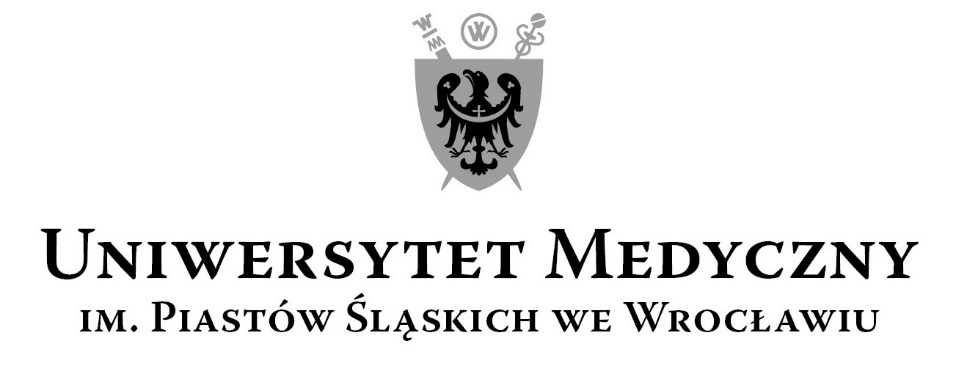 50-367 Wrocław, Wybrzeże L. Pasteura 1Zespół ds. Zamówień Publicznych UMWul. Marcinkowskiego 2-6, 50-368 Wrocławfaks 71 / 784-00-45e-mail: olga.bak@umed.wroc.pl 50-367 Wrocław, Wybrzeże L. Pasteura 1Zespół ds. Zamówień Publicznych UMWul. Marcinkowskiego 2-6, 50-368 Wrocławfaks 71 / 784-00-45e-mail: olga.bak@umed.wroc.pl KRYTERIAWAGA  %Ilośćpkt.Sposób oceny:1Cena realizacji przedmiotu zamówienia4545                   Najniższa cena ofertyIlość pkt.  = -------------------------  x 45                   Cena oferty badanej    2Parametry techniczne5555Parametry techniczne, podlegające ocenie w ramach kryterium „Parametry techniczne”, zostały wykazane w Arkuszu informacji technicznej, stanowiącym załącznik nr 2 Część A do Siwz. Za parametry techniczne Wykonawca może otrzymać maksymalnie 55 pkt. Ocena oferty w zakresie niniejszego kryterium zostanie dokonana na podstawie informacji zawartych w złożonym w ofercie Arkuszu Informacji technicznej do części A.RazemRazem100100Ilość pkt. = Suma pkt. za kryteria 1 i 2KRYTERIAWAGA  %Ilośćpkt.Sposób oceny: wzory, uzyskaneinformacje mające wpływ na ocenę1Cena realizacji przedmiotu zamówienia6060                   Najniższa cena ofertyIlość pkt.  = -------------------------  x 60                   Cena oferty badanej    2Termin gwarancji przed-miotu zamówienia (min. 36 miesięcy, maksimum 48 miesięcy) 3030                 Okres gwarancji w ofercie badanej Ilość pkt  = --------------------------------------- x 30         Najdłuższy okres gwarancji ze wszystkich ofert3Termin realizacji przedmiotu zamówienia (maksymalnie 4 tygodnie)1010Najkrótszy termin dostawyIlość pkt  = ------------------------------------     x 10   Termin dostawy w ofercie badanej          RazemRazem100100Ilość pkt. = Suma pkt. za kryteria 1, 2 i 3Oznaczenie ZałącznikaOznaczenie ZałącznikaNazwa ZałącznikaZałącznik nr Wzór Formularza Ofertowego (część A-B)Załącznik nr Wzór Arkusza informacji technicznej (część A-B)Załącznik nr Wzór Oświadczenia w sprawie braku podstaw do wykluczenia z postępowania Załącznik nrWzór Oświadczenia o przynależności lub braku przynależności do tej samej grupy kapitałowejZałącznik nr Wzór umowy (część A-B)Lp.Nazwa przedmiotu zamówieniaWartość netto PLNStawka VAT(podać w %)Wartośćbrutto PLNDostawa cytometru przepływowego z wyposażeniem na potrzeby Katedry i Kliniki Nefrologii i Medycyny Transplantacyjnej Uniwersytetu Medycznego we Wrocławiu w skład którego wchodzą:Wartość netto PLNStawka VAT(podać w %)Wartośćbrutto PLNaKompletny analizator z pakietem odczynników startowych - parametry zgodnie z Arkuszem Informacji Technicznej Część AbStacja robocza z oprogramowaniem - parametry zgodnie z Arkuszem Informacji Technicznej Część AcMonitor- parametry zgodnie z Arkuszem Informacji Technicznej Część AdDrukarka- parametry zgodnie z Arkuszem Informacji Technicznej Część ARAZEM (suma poz. a-d)Słownie razem brutto PLN………………………………………………………………………………………………………………………………………………………………………………………………Termin gwarancji przedmiotu zamówienia (min. 24 miesiące od dnia podpisania protokołu odbioru max. 48 miesięcy)............................. miesiące/miesięcy............................. miesiące/miesięcy............................. miesiące/miesięcyTermin realizacji przedmiotu zamówienia (maksymalnie 4 tygodnie od daty podpisania umowy)............................. tydzień/tygodnie ............................. tydzień/tygodnie ............................. tydzień/tygodnie Lp.Nazwa przedmiotu zamówieniaWartość netto PLNStawka VAT(podać w %)Wartośćbrutto PLNDostawa ultrasonografu na potrzeby Katedry Radiologii Uniwersytetu Medycznego we Wrocławiu zgodnie z Arkuszem Informacji Technicznej Część BSłownie brutto PLN………………………………………………………………………………………………………………………………………………………………………………………………Termin gwarancji przedmiotu zamówienia (min. 36 miesięcy od dnia podpisania protokołu odbioru max. 42 miesiące)............................. miesiące/miesięcy............................. miesiące/miesięcy............................. miesiące/miesięcyTermin realizacji przedmiotu zamówienia (maksymalnie 4 tygodnie od daty podpisania umowy)............................. tydzień/tygodnie ............................. tydzień/tygodnie ............................. tydzień/tygodnie Cytometr przepływowyCytometr przepływowyCytometr przepływowyCytometr przepływowyCytometr przepływowyNazwaNazwaNumer katalogowyNumer katalogowyProducentProducentKraj pochodzeniaKraj pochodzeniaRok produkcji: (wymagany 2018)Rok produkcji: (wymagany 2018)Lp.OpisOpisWymagane parametryPARAMETRY OFEROWANE(Odpowiedź Wykonawcy: Wpisać TAK lub NIE
W przypadku, jeśli Zamawiający podaje wartości minimalne lub dopuszczalny zakres, proszę podać dokładną wartość oferowanych parametrów).Istotne parametry techniczne: Istotne parametry techniczne: Istotne parametry techniczne: Istotne parametry techniczne: Istotne parametry techniczne: IAnalizator z pakietem startowym:Analizator z pakietem startowym:Analizator z pakietem startowym:Analizator z pakietem startowym:1.Kompletny analizator wyposażony w dwa lasery chłodzone powietrzem: niebieski (488 nm, 20 mW) i czerwony (640 nm, 40 mW), układ optyczny, zestaw filtrów, układ przepływowy i system przetwarzania danych wraz z zestawem komputerowym i oprogramowaniem cytometrycznym (ogólnego zastosowania i klinicznym)Kompletny analizator wyposażony w dwa lasery chłodzone powietrzem: niebieski (488 nm, 20 mW) i czerwony (640 nm, 40 mW), układ optyczny, zestaw filtrów, układ przepływowy i system przetwarzania danych wraz z zestawem komputerowym i oprogramowaniem cytometrycznym (ogólnego zastosowania i klinicznym)TAK2.Cytometr kliniczny posiadający certyfikat zgodności oferowanego zestawu z dyrektywą 98/79/EC z dn. 27.10.1998 lub równoważną dla urządzeń medycznych do diagnostyki in vitro Cytometr kliniczny posiadający certyfikat zgodności oferowanego zestawu z dyrektywą 98/79/EC z dn. 27.10.1998 lub równoważną dla urządzeń medycznych do diagnostyki in vitro TAK3.Cytometr umożliwiający jednoczesny pomiar sygnałów FSC, SSC i co najmniej 6 fluorescencji z dwóch laserów: co najmniej 4 z lasera niebieskiego (488 nm) i co najmniej 2 z lasera czerwonego (640 nm)Cytometr umożliwiający jednoczesny pomiar sygnałów FSC, SSC i co najmniej 6 fluorescencji z dwóch laserów: co najmniej 4 z lasera niebieskiego (488 nm) i co najmniej 2 z lasera czerwonego (640 nm)TAK4.Pomiar jednoczesny wielu fluorescencji na jednej komórce wykonywany w kolejności od fali najdłuższej do najkrótszejPomiar jednoczesny wielu fluorescencji na jednej komórce wykonywany w kolejności od fali najdłuższej do najkrótszejTAK5.Cytometr cyfrowy (sygnał przetwarzany na postać cyfrową natychmiast po wyjściu z elektroniki detektora)Cytometr cyfrowy (sygnał przetwarzany na postać cyfrową natychmiast po wyjściu z elektroniki detektora)TAK6.Każdy z laserów wyposażony w układ stabilizujący temperaturę i utrzymujący jej stałą wartość na poziomie min. 35°CKażdy z laserów wyposażony w układ stabilizujący temperaturę i utrzymujący jej stałą wartość na poziomie min. 35°CTAK7.Każdy z laserów wyposażony w precyzyjny silnik sterowany przez dołączone oprogramowanie i pozwalający na automatyczne dostrajanie laserów podczas kontroli jakości wykonywanej na kulkach kalibracyjnychKażdy z laserów wyposażony w precyzyjny silnik sterowany przez dołączone oprogramowanie i pozwalający na automatyczne dostrajanie laserów podczas kontroli jakości wykonywanej na kulkach kalibracyjnychTAK8.Możliwość jednoczesnego pomiaru co najmniej trzech wielkości dla każdego z mierzonych sygnałów: pola pod krzywą sygnału, szerokości sygnału i wysokości sygnałuMożliwość jednoczesnego pomiaru co najmniej trzech wielkości dla każdego z mierzonych sygnałów: pola pod krzywą sygnału, szerokości sygnału i wysokości sygnałuTAK9.Czułość systemu optycznego nie gorsza niż 85 MESF dla kanału FITC i 20 MESF dla kanału PE Czułość systemu optycznego nie gorsza niż 85 MESF dla kanału FITC i 20 MESF dla kanału PE TAK10.Możliwość późniejszej rozbudowy o zintegrowany podajnik próbek z płytek 96-dołkowych, 384-dołkowych i probówek z kodem paskowym lub bez, wyposażony we wbudowany wortex, kamerę porównującą na żywo obraz rozmieszczenia próbek w statywie z zaprojektowanym eksperymentem w komputerze i skaner kodów paskowych.Możliwość późniejszej rozbudowy o zintegrowany podajnik próbek z płytek 96-dołkowych, 384-dołkowych i probówek z kodem paskowym lub bez, wyposażony we wbudowany wortex, kamerę porównującą na żywo obraz rozmieszczenia próbek w statywie z zaprojektowanym eksperymentem w komputerze i skaner kodów paskowych.TAK11.Możliwość ręcznego pobierania materiału z probówek 6 ml, 15 ml, 50 ml oraz z mikroprobówek 1,5 ml i 0,5 ml.Możliwość ręcznego pobierania materiału z probówek 6 ml, 15 ml, 50 ml oraz z mikroprobówek 1,5 ml i 0,5 ml.TAK12.Zachowanie kompensacji podczas zbierania danych niezależne od wielkości napięcia na detektorach – przy zmianie napięć kompensacja jest automatycznie przeliczana dla zachowania prawidłowych ustawień pomiarowych.Zachowanie kompensacji podczas zbierania danych niezależne od wielkości napięcia na detektorach – przy zmianie napięć kompensacja jest automatycznie przeliczana dla zachowania prawidłowych ustawień pomiarowych.TAK13.Wraz z cytometrem dostarczenie pakietu odczynników startowych do instalacji cytometru i szkolenia operatorskiego.Wraz z cytometrem dostarczenie pakietu odczynników startowych do instalacji cytometru i szkolenia operatorskiego.TAKIIStacja robocza, monitor, drukarkaStacja robocza, monitor, drukarkaStacja robocza, monitor, drukarkaStacja robocza, monitor, drukarka1.Cytometr sterowany i wyposażony w stację komputerową (z zainstalowanym oprogramowaniem opisanym w cz. III) o konfiguracji co najmniej:- Procesor Intel (lub równoważny) 3.4 GHz- RAM 8 GB- Grafika AMD FirePro V3900 1GB lub równoważna- 2 dyski twarde HP 500 GB SATA 7200 lub równoważne- wbudowane 2 karty sieciowe Intel pro 100CT GbE lub równoważne- nagrywarka DVD-RW SuperMulti SATA lub równoważna- 8 złączy USB- mysz optyczna- klawiatura USB- monitor LCD 29”- drukarka kolorowa laserowa o parametrach nie gorszych niż: druk laserowy kolorowy; prędkość druku w czerni - tryb normalny min. do 18 str./min. 1; prędkość druku kolorowego – tryb normalny: min. do 18 str./min. 1; czas wydruku pierwszej strony (tryb gotowości) – czerń min. 15s., kolor min. 17s., łączność tryb standardowy port Hi-Speed USB 2.0, wbudowany port sieciowy Fast Ethernet 10/100 Base-TX lub równoważny, karta sieci bezprzewodowej 802.11 b/g/n; pojemność pamięci  min. 64 MB pamięci DDR- system operacyjny co najmniej Windows 7 Pro 64 bit lub równoważnyCytometr sterowany i wyposażony w stację komputerową (z zainstalowanym oprogramowaniem opisanym w cz. III) o konfiguracji co najmniej:- Procesor Intel (lub równoważny) 3.4 GHz- RAM 8 GB- Grafika AMD FirePro V3900 1GB lub równoważna- 2 dyski twarde HP 500 GB SATA 7200 lub równoważne- wbudowane 2 karty sieciowe Intel pro 100CT GbE lub równoważne- nagrywarka DVD-RW SuperMulti SATA lub równoważna- 8 złączy USB- mysz optyczna- klawiatura USB- monitor LCD 29”- drukarka kolorowa laserowa o parametrach nie gorszych niż: druk laserowy kolorowy; prędkość druku w czerni - tryb normalny min. do 18 str./min. 1; prędkość druku kolorowego – tryb normalny: min. do 18 str./min. 1; czas wydruku pierwszej strony (tryb gotowości) – czerń min. 15s., kolor min. 17s., łączność tryb standardowy port Hi-Speed USB 2.0, wbudowany port sieciowy Fast Ethernet 10/100 Base-TX lub równoważny, karta sieci bezprzewodowej 802.11 b/g/n; pojemność pamięci  min. 64 MB pamięci DDR- system operacyjny co najmniej Windows 7 Pro 64 bit lub równoważnyTAKIIIOprogramowanie:Oprogramowanie:Oprogramowanie:Oprogramowanie:1.Oprogramowanie cytometru zainstalowane na stacji roboczej opisanej w cz. II i pozwalające na: - automatyczną charakteryzację pracy parametrów cytometru, szumów, tła, minimalnej czułości, minimalnych napięć pracy dla fotopowielaczy, regulowania czasu opóźnienia laserów, tworzenia raportów statystyki Levy-Jennings,- codzienną kontrolę jakości pracy cytometru, - automatyczną optymalizację ustawienia laserów, jeśli potrzeba (automatyczne dostrajanie)- jedno-próbkową kontrolę jakości z kulkami kalibracyjnymi- multitasking - możliwość pracy na kilku eksperymentach jednocześnie - w pełni automatyczne wykonywanie fenotypowania limfocytów (prekonfigurowany tok pracy dla oznaczeń ze statusem IVD)- przechowywanie wszystkich informacji dotyczących próbek (ustawienia aparatu, eksperymenty, oznaczenia oraz dane dla probówek) w zintegrowanej bazie danych- tworzenie wzorów oznaczeń- eksport statystyk- prezentację danych na różnych wykresach z możliwością nakładania histogramów i wykresów kropkowych- tworzenie raportów laboratoryjnych, lekarskich i innych (.pdf)Oprogramowanie cytometru zainstalowane na stacji roboczej opisanej w cz. II i pozwalające na: - automatyczną charakteryzację pracy parametrów cytometru, szumów, tła, minimalnej czułości, minimalnych napięć pracy dla fotopowielaczy, regulowania czasu opóźnienia laserów, tworzenia raportów statystyki Levy-Jennings,- codzienną kontrolę jakości pracy cytometru, - automatyczną optymalizację ustawienia laserów, jeśli potrzeba (automatyczne dostrajanie)- jedno-próbkową kontrolę jakości z kulkami kalibracyjnymi- multitasking - możliwość pracy na kilku eksperymentach jednocześnie - w pełni automatyczne wykonywanie fenotypowania limfocytów (prekonfigurowany tok pracy dla oznaczeń ze statusem IVD)- przechowywanie wszystkich informacji dotyczących próbek (ustawienia aparatu, eksperymenty, oznaczenia oraz dane dla probówek) w zintegrowanej bazie danych- tworzenie wzorów oznaczeń- eksport statystyk- prezentację danych na różnych wykresach z możliwością nakładania histogramów i wykresów kropkowych- tworzenie raportów laboratoryjnych, lekarskich i innych (.pdf)TAK2.Program cytometryczny zgodny z zaleceniami dotyczącymi zapewnienia bezpieczeństwa danych i ich integralności poprzez elektroniczny podpis i elektroniczny szyfrowany zapis z unikalną identyfikacją użytkownika, w tym zapewniający kontrolę dostępu użytkowników, tropy audytowe, podpisy elektroniczne, szyfrowanie danychProgram cytometryczny zgodny z zaleceniami dotyczącymi zapewnienia bezpieczeństwa danych i ich integralności poprzez elektroniczny podpis i elektroniczny szyfrowany zapis z unikalną identyfikacją użytkownika, w tym zapewniający kontrolę dostępu użytkowników, tropy audytowe, podpisy elektroniczne, szyfrowanie danychTAKParametry techniczne podlegające ocenie w ramach kryterium „Parametry techniczne”:Parametry techniczne podlegające ocenie w ramach kryterium „Parametry techniczne”:Parametry techniczne podlegające ocenie w ramach kryterium „Parametry techniczne”:Parametry techniczne podlegające ocenie w ramach kryterium „Parametry techniczne”:Parametry techniczne podlegające ocenie w ramach kryterium „Parametry techniczne”:1.Cytometr technicznie gotowy do rozbudowy w przyszłości do pomiaru jednocześnie 12 fluorescencji na jednej komórce z trzech laserów Cytometr technicznie gotowy do rozbudowy w przyszłości do pomiaru jednocześnie 12 fluorescencji na jednej komórce z trzech laserów TAK – 5,00 pkt, NIE – 0,00 pkt2.Możliwość jednoczesnego obniżenia prędkości przepływu próbki przez wiązki laserowe oraz obniżenia prędkości przepływu buforu roboczego przez komorę przepływową, co pozwala na dłuższy czas pomiaru (tryb podwyższonej czułości) Możliwość jednoczesnego obniżenia prędkości przepływu próbki przez wiązki laserowe oraz obniżenia prędkości przepływu buforu roboczego przez komorę przepływową, co pozwala na dłuższy czas pomiaru (tryb podwyższonej czułości) TAK – 10,00 pkt, NIE – 0,00 pkt3.W przypadku rozbudowy cytometru o podajnik próbek, możliwość ręcznego podawania probówek z całkowitym ominięciem podajnika W przypadku rozbudowy cytometru o podajnik próbek, możliwość ręcznego podawania probówek z całkowitym ominięciem podajnika TAK – 10,00 pkt, NIE – 0,00 pkt4.Układ przepływowy posiadający temperaturowe sprzężenie zwrotne stabilizujące przepływ pomimo zmian temperatury otoczenia. Układ przepływowy posiadający temperaturowe sprzężenie zwrotne stabilizujące przepływ pomimo zmian temperatury otoczenia. TAK – 10,00 pkt, NIE – 0,00 pkt5.Brak konieczności codziennego i każdorazowego ustawiania parametrów pracy dla eksperymentów – cytometr posiadający ustawienia uniwersalne wykonywane raz na 60 dniBrak konieczności codziennego i każdorazowego ustawiania parametrów pracy dla eksperymentów – cytometr posiadający ustawienia uniwersalne wykonywane raz na 60 dniTAK – 20,00 pkt, NIE – 0,00 pktUltrasonografUltrasonografNazwaNumer katalogowyProducentKraj pochodzeniaRok produkcji: (wymagany 2018)ParametryWartość wymaganaWartość oferowanaJednostka głównaTakAparat fabrycznie nowy, rok produkcji 2018TakZakres częstotliwości pracy [MHz]1,0 – 18,0 MHzTechnologia cyfrowaTak – opisaćIlość niezależnych gniazd przełączanych elektronicznieMin.3Monitor LCD, wielkość ekranu (przekątna) [cal]Min. 21 caliMożliwość regulacji położenia i wysokości monitora niezależnie od panelu sterowania.TakMożliwość regulacji wysokości panelu sterowania niezależnie od korpusu aparatu.Tak, min. 15 cm.Możliwość obracania panelu sterowania niezależnie od korpusu aparatu.TakEkran dotykowy LCD o przekątnej min. 12” zapewniający łatwość i wygodę obsługi aparatuTakMożliwość nagrywania i odtwarzania dynamicznego obrazów (tzw. Cine loop)TakIlość fizycznych kanałów przetwarzaniaMin. 192Zintegrowany z aparatem system archiwizacji obrazów na dysku twardym z możliwością eksportowania na nośniki przenośne lub CD/DVDTakTransmisja danych i obrazów w sieci komputerowej wg standardu DICOM 3.0 z WORKLIST, PRINT, STORAGE SERVICE CLASS z podłączeniem do istniejącego systemu RIS / PACSTak Interfejs sieciowy 100/1000 Mb/sTakZintegrowany dysk twardy HDDMin. 2 TBNastawy programowane dla aplikacji i głowic, tzw. „presety”Min. 30Drukarka termiczna (video) czarno – białaPodać typ i producentaTryb 2D (B-mode)TakMaksymalna głębokość penetracji [cm]Min. 30 cmZakres bezstratnego powiększania obrazu rzeczywistego.Min. 10 xZakres bezstratnego powiększania obrazu zamrożonego, a także obrazu z pamięci CINE.Min. 10 xZakres dynamiki systemu [dB]Min. 200 dBCzęstotliwość odświeżania w trybie B-ModeMin. 900 klatek/sZastosowanie technologii optymalizującej obraz w trybie B-mode  w czasie rzeczywistym na poziomie preprocessingu.Tak – opisaćZastosowanie technologii obrazowania „nakładanego” przestrzennego wielokierunkowego (compounding) z możliwością wyboru powyżej 11 kierunków sterowania liniami obrazowymi.Tak, opisaćTryb obrazowania z poprawą rozdzielczości kontrastowej poprzez eliminację szumów plamek obrazów (speckle reduction)Tak, opisaćPakiet do automatycznego wyznaczania IMT (Intima Media Thicknes) z wybranego obszaruTak Obrazowanie trapezoidalne na głowicach liniowychTakTryb obrazowania Elastografii TkanekTakTechnologia wykonywania pomiarów w czasie rzeczywistym wykorzystująca metodę elastografii akustycznej w celu ilościowego określenia sztywności tkanek wraz z raportami do oceny wątrobyTak, opisaćZastosowanie technologii obrazowania rozróżniającego sztywność tkanek głęboko położonych pod wpływem energii fali ultradźwiękowej – elastografia akustyczna (nie uciskowa fizyczna) z możliwością jednoczesnego, wielopunktowego pomiaru fali poprzecznej.Tak, opisaćElastografia uciskowa typu strainTak, opisaćTryb MTakMożliwość stosowania funkcji ZOOM w trybie MTakTryb spektralny Doppler Pulsacyjny (PWD)TakPodać minimalny zakres pomiarowy prędkości przepływu [cm/s]Max. 0,2 cm/sPodać maksymalną mierzoną prędkość przepływu [cm/s]Min. 550 cm/sPodać wielkość bramki Dopplerowskiej [cm]Min. od 0,1 – 4 cmPodać kąt korekcji kąta bramki Dopplerowskiej [mm]Min. 0 - +/- 80Zastosowanie technologii optymalizującej spektrum w czasie rzeczywistym.Tak – opisaćTryb tkankowego Dopplera pulsacyjnego i kolorowegoTakTryb Doppler Kolorowy (CD)TakRegulacja uchylności pola Dopplera KolorowegoMin 20 st. dla zaoferowanych głowic liniowychPodać minimalny zakres pomiarowy prędkości przepływu [cm/s]Max. 0,1 cm/sPodać maksymalną mierzoną prędkość przepływu [cm/s]Min. 450 cm/sTryb angiologiczny (Doppler mocy)TakObrazowanie harmoniczneTakObrazowanie harmoniczne na wszystkich zaoferowanych głowicachTakWykorzystanie techniki inwersji fazyTakOprogramowanie pomiarowe wraz z pakietem obliczeniowymTakOprogramowanie aplikacyjne i pomiarowe- małe narządy- brzuszne- naczyniowe- ortopedyczne - nerkowe- MSKLiczba par kursorów pomiarowychMin. 20Pakiet obliczeń automatycznych dla Dopplera (automatyczny obrys spektrum)TakAutomatyczny obrys spektrum Dopplera w czasie rzeczywistym oraz na obrazie zamrożonym wraz z pakietem obliczeniowymTakGłowica konweksowa wieloczęstotliwościowa do badań ogólnobrzusznych wykonana w technologii matrycowej min. 500 elementów  lub innej min. 192 elementy,  zapewniającej ogniskowanie wiązki akustycznej w dwóch płaszczyznach z możliwością zastosowania przystawki biopsyjnejPodać typ 
i producentaZakres częstotliwości pracy przetwornika [MHz]Min. 1,0 (+/-1 MHz)– 7,0 MHz
(+/-1 MHz)Wymienić częstotliwości pracy dla poszczególnych trybów pracy [MHz]Podać wartośćKąt pola skanowania (widzenia) [stopnie]Min. 70Liczba elementówMin. 192Praca w trybie II harmonicznejTakGłowica liniowa wieloczęstotliwościowa do badań naczyniowych, powierzchniowych i małych narządów.Podać typ 
i producentaZakres częstotliwości pracy przetwornika [MHz]3 (+/-1 MHz) – 10 MHz (+/-1 MHz)Min. 3 przełączalnych częstotliwości pracy dla trybu 2D (B – mode) [MHz]Podać wartośćMin. 3 przełączalne częstotliwości pracy dla trybu Doppler [MHz]Podać wartośćLiczba elementówMin. 550Szerokość pola skanowaniaMin. 40 mm +/- 2mmGłowica konweksowa do badań ogólnobrzusznych.Podać typ 
i producentaZakres częstotliwości pracy przetwornika [MHz]Min. 2,0(+/-1 MHz) – 9,0 MHz
(+/-1 MHz)Liczba elementówMin. 380Kąt widzenia głowicyMin. 70° Głębokość obrazowania min. 30 cmTak XIVGłowica liniowa do badań naczyniowych i małych narządów.Podać typ 
i producentaZakres częstotliwości pracy przetwornika [MHz]Min. 3,0(+/-1 MHz) – 13,0 MHz
(+/-1 MHz)Liczba elementówMin. 192Szerokość czoła głowicyMin. 51 mm.Głębokość obrazowania min. 14 cmTak XVMożliwości rozbudowy systemu (opcje dostępne na dzień składania ofert)1Praca ze środkami kontrastującymi w trybie niskiego i wysokiego indeksu mechanicznego.Tak, opisaćObrazowanie 4D (3D w czasie rzeczywistym) z głowic objętościowych (tzw. volumetrycznych) oraz obrazowanie 3D z zaoferowanych głowic.Tak, opisaćZastosowanie głowicy śródoperacyjnej liniowejTak, opisaćOprogramowanie kardiologiczne z pakietem obliczeniowym i Dopplerem ciągłym pod kontrolą obrazu z głowicy sektorowej elektronicznej.Tak, opisaćPakiet do automatycznej detekcji i pomiaru zmian ogniskowychTak, opisaćAutomatyczne pomiary położnicze min. CRL, BPD, HC, AC, HL i FLTak, opisaćTryb przeglądania umożliwiający przenoszenie zarchiwizowanych danych obrazowych pacjenta do aparatu USG (poprzez zewnętrzny dysk twardy HDD, pamięć typu flash USB, płyta CD/DVD, sieć PACS) uzyskanych w innych technikach diagnostyki obrazowej: z tomografii komputerowej CT, rezonansu magnetycznego MRI, mammografu, innego aparatu USG i jednoczesnym wyświetlaniu obok w czasie rzeczywistym obrazu USG. Możliwość przeglądania na aparacie USG wgranych danych. Możliwość wyboru dowolnej warstwy z wgranych danych z CT/MRI celem porównania z aktualnie wyświetlanym obrazem 2D z USGTak, opisaćTryb obrazowania Fuzja obrazów. Nakładanie obrazów z CT/MR oraz USG w czasie rzeczywistym z możliwością wizualizacji przepływów w trybie Dopplera kolorowego. Metody dopasowywania obrazów min: ręczna, punkt do punktu, jednoprzyciskowa automatycznaTak, opisaćZastosowanie biopsji cienkoigłowej pod kontrolą fuzji – tracking igły biopsyjnej wraz z wyświetlaniem toru biopsyjnego na nałożonych obrazach CT/USG w czasie rzeczywistymTak, opisaćXVIINNEInstrukcja w języku polskim/angielskimTakCertyfikat zgodności lub deklaracja zgodności producenta urządzenia ze znakiem CETakPaszport technicznyTakDostawa oraz wniesienie sprzętu wliczone w cenę TakUruchomienie aparatu i szkolenie pracowników wliczone w cenęTakOferowane ultrasonograf jest wyrobem medycznym zgodnie z ustawą z dnia 20.05.2010 r. o wyrobach medycznych (t.j.; Dz.U. z 2017 r. poz. 211)Tak